ПРОЕКТ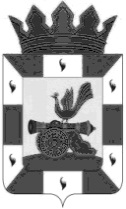 АДМИНИСТРАЦИЯ МУНИЦИПАЛЬНОГО ОБРАЗОВАНИЯ «СМОЛЕНСКИЙ РАЙОН» СМОЛЕНСКОЙ ОБЛАСТИП О С Т А Н О В Л Е Н И Еот ___________  № ______О внесении изменений в  муниципальную Программу «Профилактика терроризма и экстремизма, а также минимизация и (или) ликвидация последствий проявлений терроризма и экстремизма на территории муниципального образования «Смоленский район» Смоленской области на 2019 – 2021 годы», утвержденную постановлением Администрации муниципального образования «Смоленский район» Смоленской области от 25.03.2017 года №468 В соответствии с Бюджетным кодексом Российской Федерации, в целях реализации на территории муниципального образования «Смоленский район» Смоленской области мер по участию в профилактике терроризма и экстремизмаАДМИНИСТРАЦИЯ МУНИЦИПАЛЬНОГО ОБРАЗОВАНИЯ «СМОЛЕНСКИЙ РАЙОН» СМОЛЕНСКОЙ ОБЛАСТИ ПОСТАНОВЛЯЕТ:Внести в муниципальную Программу «Профилактика терроризма и экстремизма, а также минимизация и (или) ликвидация последствий проявлений терроризма и экстремизма на территории муниципального образования «Смоленский район» Смоленской области на 2019 – 2021 годы», утвержденную постановлением Администрации муниципального образования «Смоленский район» Смоленской области от 25.03.2017 года №468  следующие изменения:1.1. Позицию паспорта Программы «Объемы и источники финансирования Программы» изложить в следующей редакции:1.2. Раздел 3  Программы  «Обоснование ресурсного обеспечения муниципальной Программы» изложить в следующей редакции:«3. Обоснование ресурсного обеспечениямуниципальной программыРесурсное обеспечение муниципальной программы осуществляется за счет средств бюджета муниципального образования «Смоленский район» Смоленской области (далее – местный бюджет). Общий объем финансовых средств, необходимых для реализации муниципальной программы, составляет 462 тыс. руб., в том числе:2019 год - 352,0 тыс. руб.;2020 год – 55,0 тыс. руб.;2021 год - 55,0 тыс. руб.Объемы финансирования муниципальной программы подлежат уточнению при формировании бюджета муниципального образования «Смоленский район» Смоленской области на соответствующие годы.»;Позицию 3.5 перечня мероприятий Программы Приложения 2 изложить в следующей редакции:1.4 Позицию «Финансирование (всего)» перечня мероприятий Программы Приложения 2 изложить в следующей редакции:Настоящее постановление вступает в силу после официального опубликования в газете «Сельская правда».Контроль за исполнением настоящего постановления оставляю за собой.Глава муниципального образования«Смоленский район» Смоленской области                            О.Н. ПавлюченковаВИЗЫ:  Объемы и источники финансирования Программы Общий объём финансирования Программы составляет 462 000 (Четыреста шестьдесят две  тысячи) рублей Мероприятия Программы реализуются за счет средств муниципального бюджета и других источников финансирования. Объёмы финансирования мероприятий Программы подлежат ежегодному уточнению с учётом районного бюджета на соответствующий финансовый год, предусматривающего средства на реализацию Программы.3.5.Распространение наглядно-агитационной продукции (плакатов, памяток, листовок, буклетов) о порядке и правилах поведения детей при угрозе возникновения террористических актов и ЧС2019–2021Комитет по образованию, подведомственные образовательные организации, отдел по культуре, туризму и спорту, подведомственные учреждения 15,05,05,05,0Местный бюджет        Финансирование (всего)462,0352,055,055,0Местный бюджетОтп. 1 экз. – в делоИсп. Копылов М.В.тел. 45-02-35«___»_______201__ г..Рассылка: Отдел ГО и ЧС, Комитет по образованию, Отдел культуры, спорта и туризмаГолактионова И.В.-  _____________                  __________             подпись                           датаЛобанова О.Г.-  _____________                  __________             подпись                           датаПавликова О.И.-  _____________                  __________             подпись                           датаХромова Е.Н.-  _____________                  __________             подпись                           датаЛонщакова И.В.-  _____________                  __________             подпись                           датаАрбузова С.А.-  _____________                  __________             подпись                           дата